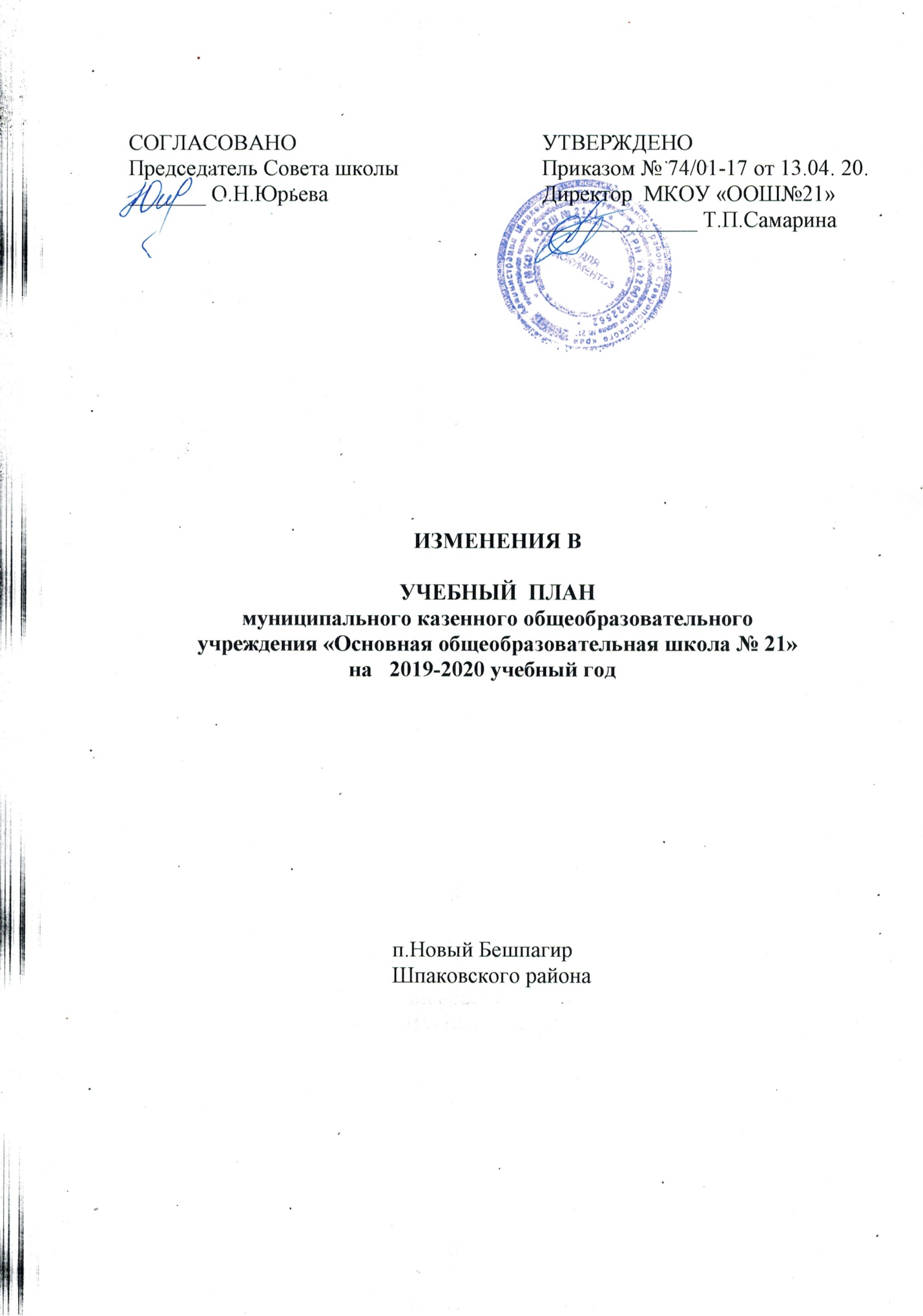 ИЗМЕНЕНИЯ ВУЧЕБНЫЙ  ПЛАНмуниципального казенного общеобразовательногоучреждения «Основная общеобразовательная школа № 21»                                        на   2019-2020 учебный год                                                п.Новый Бешпагир                                                Шпаковского района1.Пояснительную записку учебного плана на 2019-2020 учебный год добавить абзац следующего содержания:«Для успешной реализации учебного плана по образовательным программам начального общего, основного общего  общего образования возможно с применением электронного обучения и дистанционных образовательных технологий. При необходимости допускается интеграция форм обучения, например, очного и электронного обучения с использованием дистанционных образовательных технологий»2.Учебный план 1-4 классов на 2019-2020 учебный читать в следующем содержании:СОГЛАСОВАНО                                                                Председатель Совета школы_______ О.Н.ЮрьеваУТВЕРЖДЕНО Приказом № 74/01-17 от 13.04. 20.Директор  МКОУ «ООШ№21»                                                                                             ______________ Т.П.СамаринаОбразовательные областиУчебные предметы     2кл.     2кл.3кл        -       4 кл3кл        -       4 клРусский язык и литературное чтениеРусский язык4/128            4/1284/128            4/1284/ 128                  4/132               4/ 128                  4/132               Русский язык и литературное чтениеЛитературное чтение 4/128            4/128  4/128            4/128  3/96                    2/66           3/96                    2/66           Русский язык и литературное чтение-            -            Родной  язык и родная  литератураРодной  язык0,5/16          0,5/160,5/16          0,5/160,5/16                 0,5/160,5/16                 0,5/16Родной  язык и родная  литературародная  литература0,5/16          0,5/160,5/16          0,5/160,5/16                0,5/160,5/16                0,5/16Иностранные языкиИностранный язык(английский)            2/64            2/642/642/64Математика и информатикаМатематика4/  128          4/1284/  128          4/1284/ 128                    4/1324/ 128                    4/132Математика и информатикаИнформатика  -             -           1/32(33)1/32(33) Обществознание и естествознаниеОкружающий мир2/(64)642/(64)642/642/64ИскусствоМузыка1/(32)321/(32)321/32(33)1/32(33)ИскусствоИзобразительное искусство1/(32)321/(32)321 /32(33)    1 /32(33)    ТехнологияТехнология (труд)1/(32)321/(32)321/32(33)1/32(33)Физическая  культураФизическая  культура 3/(99)963/(99)963/993/99Основы религиозных культур и светской этикиОсновы религиозных культур и светской этики1(33)1(33)итогоитогоРегиональный компонент и компонент образовательного учрежденияПредельно допустимая аудиторная учебная нагрузка при 5-дневной учебной неделеПредельно допустимая аудиторная учебная нагрузка при 5-дневной учебной неделе